Задание «Аквариум» 5 класс. Прочитайте текст и выполните задания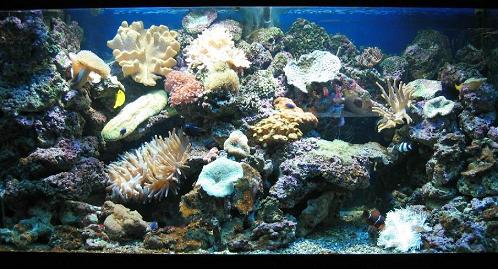 Прочитайте текст и выполните задания. Никита решил завести аквариумных рыбок. Но прежде чем пойти с родителями в зоомагазин, он стал изучать, что должно быть в аквариуме, чтобы рыбки чувствовали себя хорошо. Он обратился за советом к своему товарищу, у которого уже несколько лет дома был аквариум. Товарищ Никиты рассказал, что в аквариуме для жизни рыбок должны быть: грунт, подводные предметы, растения, некоторые животные (например, креветки, моллюски). Также надо подумать, каких размеров будет аквариум. А ещё надо знать особенности жизнедеятельности аквариумных рыбок. В качестве грунта в аквариуме используется крупный речной песок с размером песчинок 1,5–3 мм или галька с размером камешков не больше 8 мм. Тщательно промытый проточной водой песок укладывают в аквариум. И даже после этого в песке останутся органические остатки, а в них бактерии и одноклеточные животные (простейшие). После того как в аквариуме грунт залили водой, она в первые дни помутнеет, а потом опять станет прозрачной. Задание 1. Как Вы считаете, почему вода сначала помутнеет, а потом опять станет прозрачной?Тип вопроса:  с выбором ответаКомпетенция: научное объяснение явленийСодержание: живые системыОбласть применения: окружающая средаКонтекст: личный       Когнитивный уровень: высокий                                         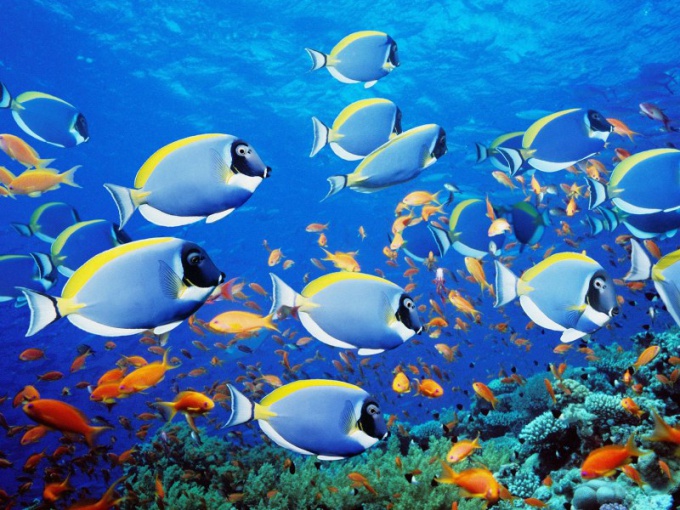 Задание 2. Почему в аквариуме не применяют в качестве грунта огородную почву? Тип вопроса: с выбором ответаКомпетенция: научное объяснение явленийСодержание: содержательное знание; живые системыОбласть применения: окружающая средаКонтекст: личныйКогнитивный уровень: высокий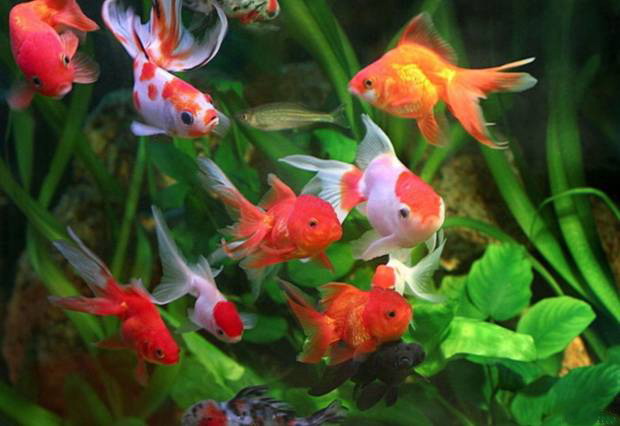 Задание 3. В аквариуме обитают различные представители растительного и животного мира, а также мира бактерий. Постройте пищевую цепь из перечисленных объектов: одноклеточные животные (простейшие), мальки рыбок, бактерии, органические остатки. Тип вопроса: с открытым свободно-конструируемым ответомКомпетенция: интерпретация данных и использование научных доказательств для получения выводов;Содержание: содержательное знание; живые системыОбласть применения: окружающая средаКонтекст: глобальныйКогнитивный уровень: низкийМетодика реализации в работе с обучающимисяДанные задания можно использовать на уроках:географии, тема	«Почва»биологии,	тема « Пищевые цепи»экологии, тема « Растительный и животный мир»;	на занятиях экологических курсов внеурочной деятельности